СОВЕТ  ДЕПУТАТОВДОБРИНСКОГО МУНИЦИПАЛЬНОГО РАЙОНАЛипецкой области4-я сессия VII-го созываРЕШЕНИЕ08.12.2020г.                                       п.Добринка	                                    №19-рсОб избрании главы Добринского муниципального районаЛипецкой области  Российской Федерации	Рассмотрев протокол итогового заседания конкурсной комиссии по проведению конкурса по отбору на должность главы Добринского муниципального района Липецкой области Российской Федерации от 30.11.2020 № 3 (прилагается), учитывая результаты голосования по избранию главы Добринского муниципального района Липецкой области Российской Федерации, руководствуясь Федеральным законом от 06.10.2003 №131-ФЗ «Об общих принципах организации местного самоуправления в Российской Федерации, Законом Липецкой области от 02.10.2014 №322-ОЗ «О некоторых вопросах местного самоуправления в Липецкой области», ст.32 Устава Добринского муниципального района, Порядком проведения конкурса по отбору кандидатур на должность главы Добринского муниципального района Липецкой области Российской Федерации, Совет депутатов Добринского муниципального района	РЕШИЛ:	1.Избрать главой Добринского муниципального района Липецкой области Российской Федерации Ченцова Романа Ивановича.	2.Опубликовать настоящее решение в районной газете «Добринские вести».	3.Настоящее решение вступает в силу со дня его принятия.Председатель Совета депутатовДобринского  муниципального района	          		                   М.Б.Денисов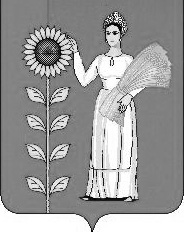 